Dragi pevski prijatelji,sonček in prijetne temperature so me spomnile na morje.  Zato sem ta teden za vas izbrala pesem BRATOVŠČINA SINJEGA GALEBA. Pesem poslušaj na povezavi https://www.youtube.com/watch?v=7VyiqSFhqOMPrijetno poslušanje vam želim in veliko uspeha pri učenju pesmice!BRATOVŠČINA SINJEGA GALEBAPESEM V VODAH IZGUBLJENO,PLIMA PRINAŠA NA DAN.TRKA NA SRCA, DA GREMO,POSLUŠAT JO NOČ IN DAN.MORJE SE ZGODAJ PREBUJA,PREDEN RODI SE SVIT,RIBICE ZLATE PONUJA,POJDI JIH SREČNEŽ LOVIT.MI VSTAJAMO, JADRAMO,KAKOR GALEBI NA POT.V DALJI OSTAJAJOPUSTI OTOKI ZMOT.MOSTOVE POSTAVLJAMO,DRUŽNO OD BREGA NA BREG.V PESMI, KI VSI JO SANJAMOPLOVE NAŠ SINJI GALEB.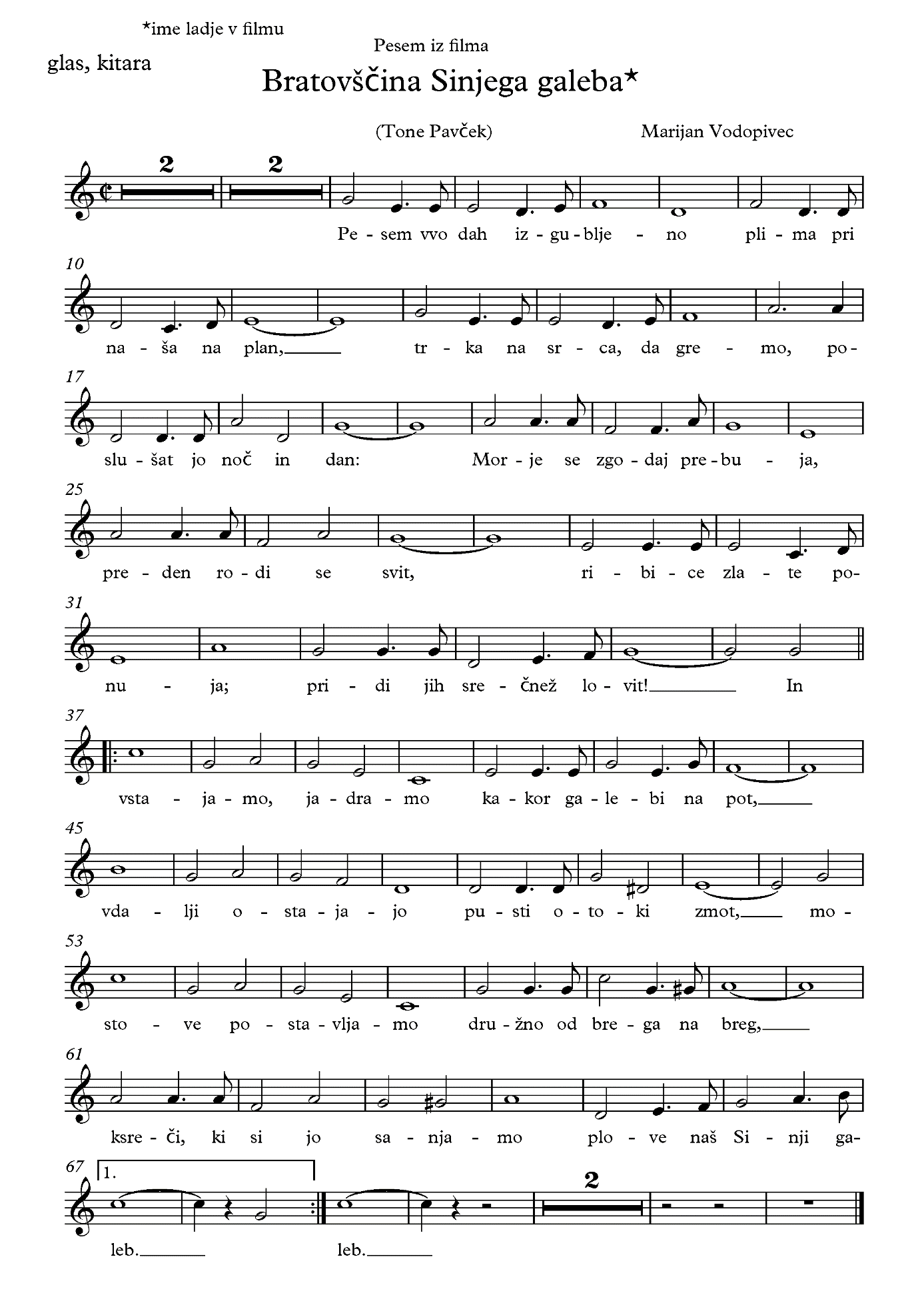 